To applicant: Please type in the details of your qualification using this Form A (Parts 1, 2 and 3).  This is the qualification which gives you eligibility to practise your profession in the country where you obtained it.  This may be vocational training and/or undergraduate and post graduate qualifications for which you are seeking recognition in Ireland.  If you wish that PHECC considers more than one qualification you must complete one form per qualification and have each one individually verified by the educational institute (see Part 3). Applicants for this section, please expand table and insert rows for additional information / years if necessary. You must provide sufficient information about your qualification to allow a comprehensive assessment by PHECC. Form A Part 2: Practice placements undertaken during this qualification  You must copy and insert a new table for each practice placement. This should be done in chronological order. Please number each placement. Form A Part 3: Confirmation by educational institute To Education Institute: You are asked to review this Form A (Parts 1 – 3) and verify the information provided by the applicant.  When you are satisfied, an official stamp is required on each page of the form including this page. Form A must be returned to the Pre-Hospital Emergency Care Council by post or scanned and emailed to info@phecc.ie Official use only - Version HistoryForm A Part 1: Education institute and course details:Form A Part 1: Education institute and course details:Form A Part 1: Education institute and course details:Form A Part 1: Education institute and course details:Applicant’s name: Applicant’s date of birth:  (dd/mm/yyyy):     (dd/mm/yyyy):     (dd/mm/yyyy):     Course name:Certificate number or equivalent: Study mode:  full-time   part-time 	  distance learning   other Study mode:  full-time   part-time 	  distance learning   other Study mode:  full-time   part-time 	  distance learning   other Name of educational institution in English:Name of institution in original language (if relevant): Name of department or school:  Address 1: Address 2:Address 3:Address 4:Postcode: Country:Website:Total number of years of course: Date of qualification award:       Date of qualification award:       Date of qualification award:       Course start date (dd/mm/yyyy):     End date (dd/mm/yyyy):     End date (dd/mm/yyyy):     End date (dd/mm/yyyy):     Proportion of total course time allocated to academic teaching:Proportion of total course time allocated to academic teaching:Proportion of total course time allocated to academic teaching:%      Proportion of total course time allocated to clinical practice placement:Proportion of total course time allocated to clinical practice placement:Proportion of total course time allocated to clinical practice placement:%      Total number of placements included in your course:  Total number of placements included in your course:  Total number of hours spent in placement: Total number of hours spent in placement: Course Year 1,2,3,4 etc. List of subjects / modulesSubject description – please outline content to include learning outcomes and/or competenciesHours studiedExamination / assessment methodPage / syllabus referenceYear 1 Year 2 Year 3 Year 4 Practice placement number:      Practice placement number:      Practice placement number:      Practice placement number:      Practice placement number:      Placement setting name:(workplace)Placement setting name:(workplace)Practice areas within the placement setting: Practice areas within the placement setting: Type of service: Type of service: public service   private sector   non-governmental organisation    other  (specify):      public service   private sector   non-governmental organisation    other  (specify):      public service   private sector   non-governmental organisation    other  (specify):      Start date (dd/mm/yyyy):     Start date (dd/mm/yyyy):     Start date (dd/mm/yyyy):     End date (dd/mm/yyyy):     End date (dd/mm/yyyy):     Hours per week:      Total number of weeks:      Total number of weeks:      Total number of weeks:      Total number of hours spent in placement: Was the placement assessed?: Yes  No Was the placement assessed?: Yes  No Was the placement assessed?: Yes  No Outcome:  Pass  Fail  Other Outcome:  Pass  Fail  Other Assessment method: Assessment method: Assessment method: Was the placement supervised by a professionally qualified senior person in your profession? Yes    No Was the placement supervised by a professionally qualified senior person in your profession? Yes    No Frequency of supervision: Frequency of supervision: Frequency of supervision: Frequency of supervision: Frequency of supervision: If you answered no please tell us how you were supervised and by whom      If you answered no please tell us how you were supervised and by whom      If you answered no please tell us how you were supervised and by whom      If you answered no please tell us how you were supervised and by whom      If you answered no please tell us how you were supervised and by whom      Main duties, core skills and knowledge acquired in this placement:Main duties, core skills and knowledge acquired in this placement:Main duties, core skills and knowledge acquired in this placement:Main duties, core skills and knowledge acquired in this placement:Main duties, core skills and knowledge acquired in this placement:I hereby certify that the particulars that       [insert applicants name] has supplied in Form A about his/her academic and practice placement training are true and accurate, to the best of my knowledge and belief. I have provided an official stamp on each page of Form A. I hereby certify that the particulars that       [insert applicants name] has supplied in Form A about his/her academic and practice placement training are true and accurate, to the best of my knowledge and belief. I have provided an official stamp on each page of Form A. I hereby certify that the particulars that       [insert applicants name] has supplied in Form A about his/her academic and practice placement training are true and accurate, to the best of my knowledge and belief. I have provided an official stamp on each page of Form A. I hereby certify that the particulars that       [insert applicants name] has supplied in Form A about his/her academic and practice placement training are true and accurate, to the best of my knowledge and belief. I have provided an official stamp on each page of Form A. Job title: Signed: Signed: Signed: Date:     Name in block capitals:Address 1 Address 2Address 3Address 4 Postcode:Country Telephone number:      Telephone number:      Work email address:      Work email address:      Official stamp of educational institution: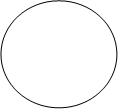 Please also officially stamp each page completed in Parts 1 and 2 to verify this information on behalf of the applicant. Failure to comply with this will result in the forms being returned to the applicant. Official stamp of educational institution:Please also officially stamp each page completed in Parts 1 and 2 to verify this information on behalf of the applicant. Failure to comply with this will result in the forms being returned to the applicant. Official stamp of educational institution:Please also officially stamp each page completed in Parts 1 and 2 to verify this information on behalf of the applicant. Failure to comply with this will result in the forms being returned to the applicant. Official stamp of educational institution:Please also officially stamp each page completed in Parts 1 and 2 to verify this information on behalf of the applicant. Failure to comply with this will result in the forms being returned to the applicant. VersionDateDetails